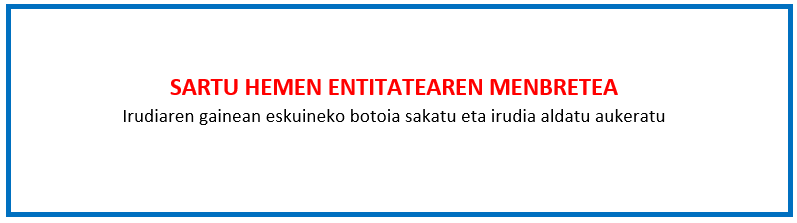 VII. ERANSKINAKANPO PERTSONALAREN ORDUEN ADIERAZPENASinadura eta entitatearen zigilua“Enpresak sortu eta garatzeko prozesuan laguntzeko programa” 2021eko deialdia – EMAKUME EKINTZAILEADeklaratzaileaDeklaratzaileaDeklaratzaileaNAKarguaEntitateaEntitateaIFZProiektuaren izenaProiektuaren izenaProiektuaren izenaProiektuaren izenaADIERAZTEN DUT, proiektu honen garapenean  ondoko entitateek parte hartu dutela:ADIERAZTEN DUT, proiektu honen garapenean  ondoko entitateek parte hartu dutela:ADIERAZTEN DUT, proiektu honen garapenean  ondoko entitateek parte hartu dutela:ADIERAZTEN DUT, proiektu honen garapenean  ondoko entitateek parte hartu dutela:ADIERAZTEN DUT, proiektu honen garapenean  ondoko entitateek parte hartu dutela:ADIERAZTEN DUT, proiektu honen garapenean  ondoko entitateek parte hartu dutela:ADIERAZTEN DUT, proiektu honen garapenean  ondoko entitateek parte hartu dutela:ADIERAZTEN DUT, proiektu honen garapenean  ondoko entitateek parte hartu dutela:ADIERAZTEN DUT, proiektu honen garapenean  ondoko entitateek parte hartu dutela:IFZENTITATE HORNITZAILEAIZENA/ABIZENAKGARATUTAKO ZEREGINAKEGOTZITAKO ORDU KOPURUALekua eta data